Word of Life: November 2015Intercessions for LifeNovember 1st					Solemnity of All SaintsFor all of God’s children:May they recognize their dignity as adopted sons and daughters of God;We pray to the Lord:November 8th					Thirty-second Sunday in Ordinary TimeFor the poor and oppressed:May our continuing efforts to provideaid and justice for them be fruitfuland bring them consolation; We pray to the Lord:November 15th   					Thirty-third Sunday in Ordinary TimeFor those who continue to experience the pain of a past abortion:May God’s mercy and forgiveness restore their hope and heal their wounds.We pray to the Lord:November 22th	The Solemnity Our Lord Jesus Christ, King of the UniverseFor world and political leaders:May they approach their work with hearts open to the truth thatevery life is worth living;We pray to the Lord:November 29th				First Sunday of AdventFor caregivers:May Christ give them strength andfill them with the joy of His love;We pray to the Lord:Word of Life - November 2015: Bulletin Briefs(The QR codes to the right of each quote can be saved as separate JPG files and inserted – or copied and pasted – into bulletins, newsletters, etc. When scanned with a smartphone, the QR codes will direct smartphone users to the webpage where the resource referenced is located.)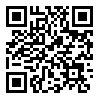 “God created mankind in his image; 
in the image of God he created them; 
male and female he created them.”
Genesis 1: 26-27 (www.goo.gl/IW8LvV) "Within the family each member is accepted, respected and honoured precisely because he or she is a person; and if any family member is in greater need, the care which he or she receives is all the more intense and attentive."
— Pope Saint John Paul II, Evangelium Vitae, no. 92 © 1995 Libreria Editrice Vaticana. Used with permission. 
(http://goo.gl/jsTMI8) “Every life is a good and perfect gift.”	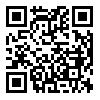 
— “A Perfect Gift”, 
2015-16 Respect Life Program, USCCB Secretariat of Pro-Life Activities
www.goo.gl/ARzBL6 “A critical part of end-of-life care is a trusting doctor-patient relationship in which a patient knows their doctor has their best interests at heart and will not abandon them; it is one which assures patients of the truth that their lives have meaning and are worth living.”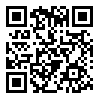 — USCCB 2015-16 Respect Life Program  			  “Maggie’s Story: Living like Dad” www.goo.gl/JKnvWc“If we ask him, Jesus will be with us every step of the way, giving us the grace we need.  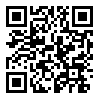 And his plans are wildly more fulfilling than we can imagine.”
			— USCCB 2015-16 Respect Life Program    “Love, Sex, & Sterilization” www.goo.gl/woZ0Sw                     